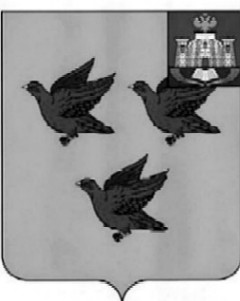 РОССИЙСКАЯ ФЕДЕРАЦИЯОРЛОВСКАЯ ОБЛАСТЬЛИВЕНСКИЙ ГОРОДСКОЙ СОВЕТ НАРОДНЫХ ДЕПУТАТОВРЕШЕНИЕ«26» апреля 2023 г. № 19/214-МПА                    Принято решениемЛивенского городского Советанародных депутатов от 26 апреля 2023 г. № 19/228-ГСО внесении изменений в решение Ливенского городского Совета народных депутатов от 30 мая 2017 года № 10/134-ГС «О создании комиссии по восстановлению прав реабилитированных жертв политических репрессий города Ливны»С целью приведения нормативно-правовой базы в актуальное состояние Ливенский городской Совет народных депутатов РЕШИЛ:1. Внести изменения в решение Ливенского городского Совета народных депутатов от 30 мая 2017 года № 10/134-ГС «О создании комиссии по восстановлению прав реабилитированных жертв политических репрессий города Ливны», изложив приложение 2 к решению в новой редакции.2. Настоящее решение вступает в силу со дня его официального опубликования.Председатель Ливенского городскогоСовета народных депутатов                                                               Е.Н. КонищеваГлава города Ливны                                                                            С.А.ТрубицинПриложение к решению Ливенского городского Совета народных депутатов от 26 апреля 2023 года № 19/214-МПА«Приложение 2к решению Ливенского городского Совета народных депутатов от 30 мая 2017 года №10/134-ГС»СОСТАВКОМИССИИ ПО ВОССТАНОВЛЕНИЮ ПРАВ РЕАБИЛИТИРОВАННЫХ ЖЕРТВ  ПОЛИТИЧЕСКИХ РЕПРЕССИЙ ПРИ АДМИНИСТРАЦИИ ГОРОДА ЛИВНЫПредседатель комиссии:Председатель комиссии:ПреображенскийЮрий Анатольевичзаместитель главы администрации города  по социальным вопросам;Заместитель председателя комиссии:Заместитель председателя комиссии:Болычева Татьяна Николаевнаначальник отдела организационной и кадровой работы администрации города Ливны;Секретарь комиссии:Секретарь комиссии:Мещерякова Галина Николаевнаглавный специалист отдела организационной и кадровой работы администрации города Ливны;Члены комиссии:Члены комиссии:Боброва Елена Викторовна председатель Ливенского городского совета ветеранов войны, труда, Вооруженных Сил и правоохранительных органов (по согласованию);Ивлева Ирина Валерьевнаначальник юридического отдела администрации города;Лобцова Елена Ивановнаначальник архивного отдела администрации города Ливны;Полякова Татьяна Олеговназаведующая филиалом по г. Ливны КУ ОО «Областной центр социальной защиты населения» (по согласованию);Канарская Нина Алексеевнадепутат Ливенского городского Совета народных депутатов (по согласованию);Кулаковская Ирина Викторовнадепутат Ливенского городского Совета народных депутатов (по согласованию).